SAMORZĄD STUDENCKI POLITECHNIKI OPOLSKIEJ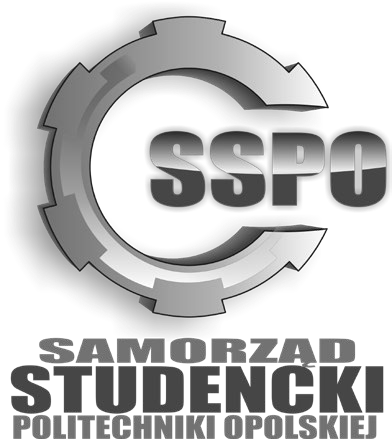 ul. Prószkowska 76, 45-758 Opole, tel./fax (077) 449-85-38www.samorzad.po.opole.plUchwała nr 1/2024 Parlamentu Studentów Politechniki Opolskiejz dnia 31 stycznia 2024 r.w sprawie wyborów do Uczelnianego Kolegium ElektorówNa podstawie Regulaminu Samorządu Studenckiego Politechniki Opolskiej, załącznik nr 1. „Ordynacja Wyborcza do organów Samorządu Studenckiego Politechniki Opolskiej, Dział III, Rozdział VII § 27 ust. 2 ustanawia się co następuje;§ 1.          Parlament Studentów Politechniki Opolskiej wystawia kandydaturę przyznania mandatów elektorskich do Uczelnianego Kolegium Elektorów wszystkich swoim członków, którzy posiadają głos stanowiący, tj. Przewodniczący, Wiceprzewodniczący oraz Sekretarze Wydziałowych Rad Studentów z każdego okręgu wyborczego oraz Przewodniczącego Samorządu Studenckiego Politechniki Opolskiej.§ 2.        W przypadku gdy Wydziałowa Rada Studentów danego okręgu wyborczego nie posiada pełnego składu zarządzającego, Przewodniczący Wydziałowej Rady Studentów ma prawo wyznaczyć na te miejsca osoby będącymi studentami danego wydziału.§ 3.        Uchwała wchodzi w życie z dniem podjęcia………………………………………………….           